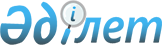 Об определении перечня должностей специалистов социального обеспечения, образования, культуры, спорта и ветеринарии, являющихся гражданскими служащими и работающих в сельской местности
					
			Утративший силу
			
			
		
					Постановление акимата Денисовского района Костанайской области от 3 мая 2016 года № 129. Зарегистрировано Департаментом юстиции Костанайской области 27 мая 2016 года № 6404. Утратило силу постановлением акимата Денисовского района Костанайской области от 29 марта 2018 года № 58
      Сноска. Утратило силу постановлением акимата Денисовского района Костанайской области от 29.03.2018 № 58 (вводится в действие по истечении десяти календарных дней после дня его первого официального опубликования).
      В соответствии с подпунктом 2) статьи 18, пунктом 9 статьи 139 Трудового кодекса Республики Казахстан от 23 ноября 2015 года, акимат Денисовского района ПОСТАНОВЛЯЕТ:
      1.Определить перечень должностей специалистов социального обеспечения, образования, культуры, спорта и ветеринарии, являющихся гражданскими служащими и работающих в сельской местности, согласно приложению.
      2.Контроль за исполнением постановления возложить на заместителя акима Денисовского района по экономическим вопросам.
      3.Настоящее постановление вводится в действие по истечении десяти календарных дней после дня его первого официального опубликования и распространяется на отношения возникшие с 1 января 2016 года.
      Секретарь Денисовского

      районного маслихата

      ___________ А. Мурзабаев Перечень должностей специалистов социального обеспечения, образования, культуры, спорта и ветеринарии, являющихся гражданскими служащими и работающих в сельской местности
      1. Должности специалистов в области социального обеспечения:
      1) руководитель центра занятости населения района;
      2) руководитель отдела надомного обслуживания;
      3) специалист по социальной работе;
      4) консультант по социальной работе;
      5) специалист центра занятости;
      6) социальный работник по уходу за престарелыми и инвалидами;
      7) социальный работник по уходу за детьми-инвалидами старше 18 лет.
      2. Должности специалистов в области образования:
      1) директор общеобразовательной школы, специальной коррекционной организации и интернатных организаций всех типов и видов, организации дополнительного образования;
      2) заместитель руководителя государственного учреждения и государственного казенного предприятия районного значения;
      3) руководитель физического воспитания (в организациях образования);
      4) руководитель начальной военной подготовки;
      5) заместитель директора по учебной, учебно-производственной, учебно-воспитательной, воспитательной работе общеобразовательных школ, школ-интернатов и других организаций начального, основного среднего, общего среднего, дополнительного образования;
      6) учителя всех специальностей;
      7) учитель-логопед;
      8) социальный педагог;
      9) педагог-организатор;
      10) учитель-дефектолог;
      11) педагог дополнительного образования;
      12) педагог-психолог;
      13) старший воспитатель, воспитатель (в организациях образования);
      14) музыкальный руководитель;
      15) старший вожатый в учебном заведении;
      16) инструктор по физической культуре, непосредственно занимающийся учебно-производственной, учебно-воспитательной деятельностью;
      17) заведующий учебно-производственной (учебной) мастерской (в организациях образования);
      18) заведующий лабораторией, кабинетом;
      19) диетическая сестра;
      20) старший методист, методист организаций образования (кроме высших учебных заведений);
      21) мастер производственного обучения;
      22) старший мастер;
      23) медицинский персонал;
      24) библиотекарь;
      25) заведующий библиотекой;
      26) преподаватель-организатор начальной военной подготовки;
      27) художественный руководитель;
      28) культорганизатор.
      Сноска. Пункт 2 с изменениями, внесенными постановлением акимата Денисовского района Костанайской области от 03.08.2017 № 161 (вводится в действие по истечении десяти календарных дней после дня его первого официального опубликования и распространяется на отношения возникшие с 01.01.2017)


      3. Должности специалистов в области культуры:
      1) директор;
      2) заместитель директора;
      3) хормейстер, концертмейстер;
      4) техники всех наименований;
      5) библиотекарь, библиограф;
      6) культорганизатор;
      7) аккомпаниатор;
      8) художественный руководитель;
      9) хореограф;
      10) методист;
      11) художник всех наименований;
      12) руководитель музыкальный.
      Сноска. Пункт 3 с изменениями, внесенными постановлением акимата Денисовского района Костанайской области от 03.08.2017 № 161 (вводится в действие по истечении десяти календарных дней после дня его первого официального опубликования и распространяется на отношения возникшие с 01.01.2017)


      4. Должности специалистов в области спорта:
      1) директор организации дополнительного образования;
      2) заместитель директора (начальника) по научной, учебной, учебно-методической, учебно-производственной работе филиала организаций образования;
      3) медицинский персонал;
      4) тренер-преподаватель по спорту, старший тренер-преподаватель по спорту, занимающийся непосредственно учебно-преподавательской деятельностью;
      5) инструктор, инструктор-методист спортивных школ.
      5. Должности специалистов в области ветеринарии:
      1) ветеринарный врач;
      2) ветеринарный фельдшер.
					© 2012. РГП на ПХВ «Институт законодательства и правовой информации Республики Казахстан» Министерства юстиции Республики Казахстан
				
      Аким района

Е. Жаманов
Приложение
к постановлению акимата
Денисовского района
от 3 мая 2016 года № 129